Распределение учебного материала в течение года для 4 класса.Раздел 3. В зависимости от имеющейся инфраструктуры школы, уровня физической (технической) подготовленности учащихся, количества учащихся в классе и климатических условий региона учитель может использовать 1 задачу на уроке, а также менять и упрощать упражнения из числа имеющихся в данном разделе или использовать другие упражнения, но с учетом темы урока и данного разделаПриложение 1Раздел 1 «Знания о футболе» реализуется: в процессе урока, в виде классного часа, домашнего задания, презентации, беседы, лекции, интегрированного урокаТематика занятий и требования к формируемым знаниям для 4 классаПриложение 2Раздел 2 «Способы двигательной деятельности» реализуется: темы 1-3 и 8 в виде сообщений и бесед в водной части урока (занятия) продолжительностью 5-6 минут; темы 4-7 в виде тестирования в основной и/или заключительной части урока (занятия) в процессе выполнения упражнений и игр, а также в виде наблюдений за школьниками продолжительностью 8-12 минутТемы занятий и требования к формируемым умениям для 4 классаПриложение 3Примерный комплекс специальных упражнений для формирования технических приемов игрока, которые применяютсяпреимущественно в подготовительной части урока (занятия). На начальном этапе подготовки рекомендуется использовать в основной части урока (занятия). Общая продолжительность 6-8 минут1. Носок ноги на мяче, вес тела на опорной ноге; стоя на месте, перекатывать мяч вокруг себя носком ноги по часовой стрелке и против часовой стрелки; выполнять поочерёдно правой и левой ногой.2. Носок ноги на мяче, вес тела на опорной ноге; стоя на месте, перекатывать мяч вокруг себя, чередуя различные части стопы: подошву, внутреннюю сторону, внешнюю сторону, носок.3. Перемещения мяча касаниями внутренней стороной стопы: правой ногой – влево, левой ногой – вправо; 1 касание влево + 1 касание вправо; 2 касания влево + 2 касания вправо и т.д.4. Повтор упражнения №3, но перемещения мяча осуществляются подошвой.5. Ведение мяча внутренней стороной стопы попеременно правой и левой ногой: по прямой, по дуге, по окружности, зигзагообразно, с обводкой фишек или конусов и т.п.6. Ведение мяча (3-4 касания, различными способами в различных направлениях) – остановка подошвой. Правой и левой ногой.7. Ведение мяча – остановка, прижав мяч к земле коленом. Попеременно правой и левой ногой.8. Ведение мяча – остановка, присев на мяч. Ведение попеременно правой и левой ногой.9. Мяч перед игроком, покатить мяч подошвой правой ноги к себе, убрать влево внутренней стороной правой стопы; затем то же самое повторить левой ногой.10. Мяч перед игроком, покатить мяч подошвой правой ноги к себе, убрать вправо внешней стороной правой стопы; затем то же самое повторить левой ногой.11. Мяч перед игроком, покатить мяч подошвой правой ноги, быстро развернуться, остановить мяч подошвой; затем то же самое повторить левой ногой.12. Мяч перед игроком, покатить мяч подошвой правой ноги по кругу, разворачиваясь на опорной ноге, сделать круг и вернуться в исходное положение; затем то же самое повторить левой ногой.13. Жонглирование (подбивание мяча ногой через отскок об пол или подбивание мяча ногой и поймать мяч в руки).Приложение 4В подготовительную часть занятий на этом этапе для развития координации, специальной ловкости и активной гибкости рекомендуется периодически включать беговые упражнения из Программы ФИФА 11+Примерный комплекс беговых упражнений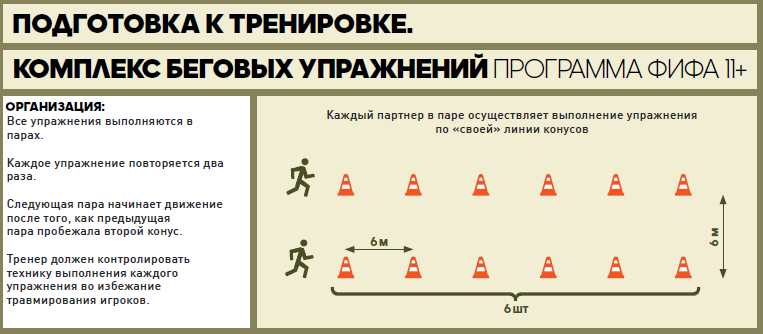 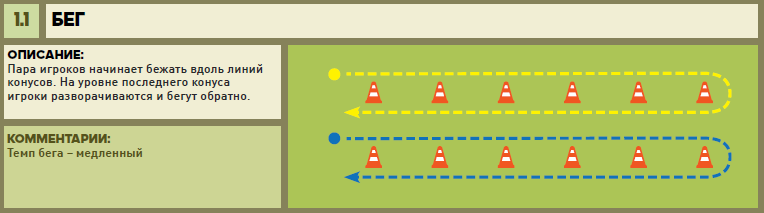 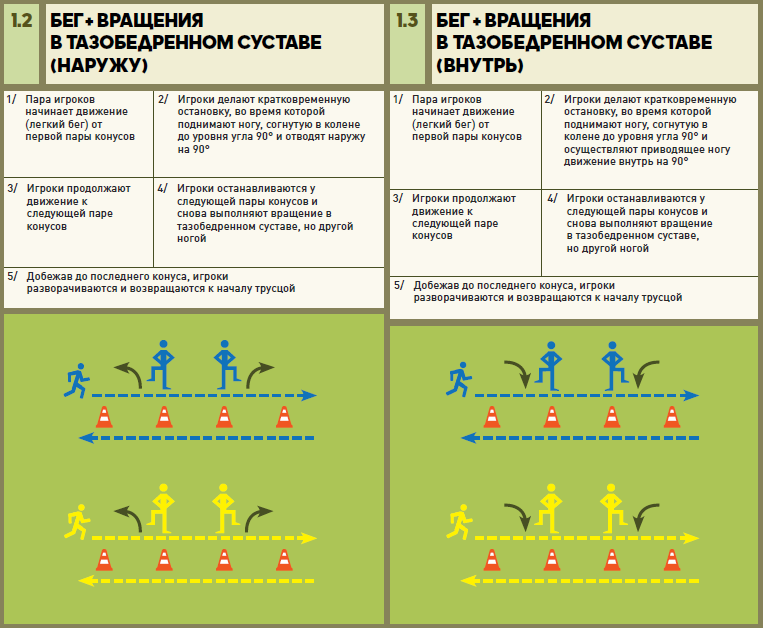 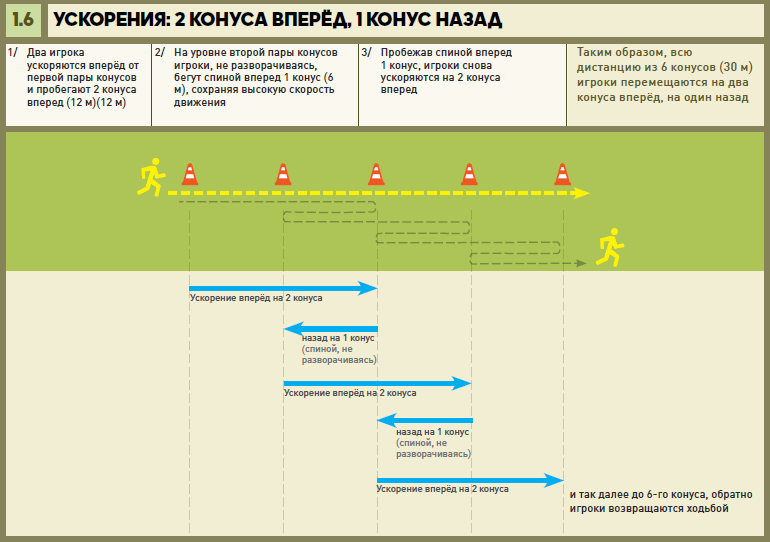 Учебно-тематическое планирование модуля «Футбол» 4 класс.В зависимости от имеющейся инфраструктуры школы, уровня физической (технической) подготовленности учащихся, количества учащихся в классе и климатических условий региона учитель может реализовывать один или несколько элементов содержания урока, а также менять и упрощать упражнения из числа имеющихся в данном разделе или использовать другие упражнения, но с учетом темы урока данного раздела.   Разделы, темы и виды деятельностиНомера уроков с начала годаНомера уроков с начала годаНомера уроков с начала годаНомера уроков с начала годаНомера уроков с начала годаНомера уроков с начала годаНомера уроков с начала годаНомера уроков с начала годаНомера уроков с начала годаНомера уроков с начала годаНомера уроков с начала годаНомера уроков с начала годаНомера уроков с начала годаНомера уроков с начала годаНомера уроков с начала годаНомера уроков с начала годаНомера уроков с начала годаНомера уроков с начала годаНомера уроков с начала годаНомера уроков с начала годаНомера уроков с начала годаНомера уроков с начала годаНомера уроков с начала годаНомера уроков с начала годаНомера уроков с начала годаНомера уроков с начала годаНомера уроков с начала годаНомера уроков с начала годаНомера уроков с начала годаНомера уроков с начала годаНомера уроков с начала годаНомера уроков с начала годаНомера уроков с начала годаНомера уроков с начала годаРазделы, темы и виды деятельности12345678910111213141516171819202122232425262728293031323334Раздел 1. Знания о футболе (приложение 1)Раздел 1. Знания о футболе (приложение 1)Раздел 1. Знания о футболе (приложение 1)Раздел 1. Знания о футболе (приложение 1)Раздел 1. Знания о футболе (приложение 1)Раздел 1. Знания о футболе (приложение 1)Раздел 1. Знания о футболе (приложение 1)Раздел 1. Знания о футболе (приложение 1)Раздел 1. Знания о футболе (приложение 1)Раздел 1. Знания о футболе (приложение 1)Раздел 1. Знания о футболе (приложение 1)Раздел 1. Знания о футболе (приложение 1)Раздел 1. Знания о футболе (приложение 1)Раздел 1. Знания о футболе (приложение 1)Раздел 1. Знания о футболе (приложение 1)Раздел 1. Знания о футболе (приложение 1)Раздел 1. Знания о футболе (приложение 1)Раздел 1. Знания о футболе (приложение 1)Раздел 1. Знания о футболе (приложение 1)Раздел 1. Знания о футболе (приложение 1)Раздел 1. Знания о футболе (приложение 1)Раздел 1. Знания о футболе (приложение 1)Раздел 1. Знания о футболе (приложение 1)Раздел 1. Знания о футболе (приложение 1)Раздел 1. Знания о футболе (приложение 1)Раздел 1. Знания о футболе (приложение 1)Раздел 1. Знания о футболе (приложение 1)Раздел 1. Знания о футболе (приложение 1)Раздел 1. Знания о футболе (приложение 1)Раздел 1. Знания о футболе (приложение 1)Раздел 1. Знания о футболе (приложение 1)Раздел 1. Знания о футболе (приложение 1)Раздел 1. Знания о футболе (приложение 1)Раздел 1. Знания о футболе (приложение 1)Раздел 1. Знания о футболе (приложение 1)Футбольный словарь терминов и определений+Спортивные дисциплины (разновидности) футбола++Первые правила соревнований игры в футбол++Современные правила игры в футбол++++Состав судейской коллегии, обслуживающей соревнования по футболу. Жесты судьи++Правила безопасного поведения во время занятий футболом+Правила по безопасной культуре поведения во время посещений соревнований по футболу+Футбол как средство укрепления здоровья, закаливания и развития физических качеств++Режим дня при занятиях футболом.Правила личной гигиены во время занятий футболом+12345678910111213141516171819202122232425262728293031323334Раздел 2. Способы двигательной деятельности (приложение 2)Раздел 2. Способы двигательной деятельности (приложение 2)Раздел 2. Способы двигательной деятельности (приложение 2)Раздел 2. Способы двигательной деятельности (приложение 2)Раздел 2. Способы двигательной деятельности (приложение 2)Раздел 2. Способы двигательной деятельности (приложение 2)Раздел 2. Способы двигательной деятельности (приложение 2)Раздел 2. Способы двигательной деятельности (приложение 2)Раздел 2. Способы двигательной деятельности (приложение 2)Раздел 2. Способы двигательной деятельности (приложение 2)Раздел 2. Способы двигательной деятельности (приложение 2)Раздел 2. Способы двигательной деятельности (приложение 2)Раздел 2. Способы двигательной деятельности (приложение 2)Раздел 2. Способы двигательной деятельности (приложение 2)Раздел 2. Способы двигательной деятельности (приложение 2)Раздел 2. Способы двигательной деятельности (приложение 2)Раздел 2. Способы двигательной деятельности (приложение 2)Раздел 2. Способы двигательной деятельности (приложение 2)Раздел 2. Способы двигательной деятельности (приложение 2)Раздел 2. Способы двигательной деятельности (приложение 2)Раздел 2. Способы двигательной деятельности (приложение 2)Раздел 2. Способы двигательной деятельности (приложение 2)Раздел 2. Способы двигательной деятельности (приложение 2)Раздел 2. Способы двигательной деятельности (приложение 2)Раздел 2. Способы двигательной деятельности (приложение 2)Раздел 2. Способы двигательной деятельности (приложение 2)Раздел 2. Способы двигательной деятельности (приложение 2)Раздел 2. Способы двигательной деятельности (приложение 2)Раздел 2. Способы двигательной деятельности (приложение 2)Раздел 2. Способы двигательной деятельности (приложение 2)Раздел 2. Способы двигательной деятельности (приложение 2)Раздел 2. Способы двигательной деятельности (приложение 2)Раздел 2. Способы двигательной деятельности (приложение 2)Раздел 2. Способы двигательной деятельности (приложение 2)Раздел 2. Способы двигательной деятельности (приложение 2)Соблюдение личной гигиены, требований к спортивной одежде и обуви для занятий футболом++++Первые внешние признаки утомления. Способы самоконтроля за физической нагрузкой++++Уход за спортивным инвентарем и оборудованием при занятиях футболом++++Основы организации самостоятельных занятий футболом++++++++Организации подвижных и иных игр с элементами футбола со сверстниками++++++Составление гимнастических комплексов различной направленности++++Контрольно-тестовые упражнения по общей физической, специальнойи технической подготовке+++++++Причины возникновения ошибок при выполнении технических приёмов и способы их устранения++++++12345678910111213141516171819202122232425262728293031323334Раздел 3. Физическое совершенствование Раздел 3. Физическое совершенствование Раздел 3. Физическое совершенствование Раздел 3. Физическое совершенствование Раздел 3. Физическое совершенствование Раздел 3. Физическое совершенствование Раздел 3. Физическое совершенствование Раздел 3. Физическое совершенствование Раздел 3. Физическое совершенствование Раздел 3. Физическое совершенствование Раздел 3. Физическое совершенствование Раздел 3. Физическое совершенствование Раздел 3. Физическое совершенствование Раздел 3. Физическое совершенствование Раздел 3. Физическое совершенствование Раздел 3. Физическое совершенствование Раздел 3. Физическое совершенствование Раздел 3. Физическое совершенствование Раздел 3. Физическое совершенствование Раздел 3. Физическое совершенствование Раздел 3. Физическое совершенствование Раздел 3. Физическое совершенствование Раздел 3. Физическое совершенствование Раздел 3. Физическое совершенствование Раздел 3. Физическое совершенствование Раздел 3. Физическое совершенствование Раздел 3. Физическое совершенствование Раздел 3. Физическое совершенствование Раздел 3. Физическое совершенствование Раздел 3. Физическое совершенствование Раздел 3. Физическое совершенствование Раздел 3. Физическое совершенствование Раздел 3. Физическое совершенствование Раздел 3. Физическое совершенствование Раздел 3. Физическое совершенствование Подвижные игры без мяча и с мячом (Модуль)+++++++Подвижные игры специальной направленности (Модуль)+++++++++Упражнения на координацию и частоту беговых движений в виде эстафеты++++++Комплексы общеразвивающих упражнений и корригирующей гимнастики с мячом и без мяча (Модуль)++++++Комплексы специальных упражнений для формирования технических приемов. (Модуль).Примерный комплекс (приложение № 3) +++++++++++Эстафеты специальной направленности и с элементами футбола++++++++Индивидуальные технические приемы владения мячом. Тема 1 – Техника передачи и остановки (приём) мячаИндивидуальные технические приемы владения мячом. Тема 1 – Техника передачи и остановки (приём) мячаИндивидуальные технические приемы владения мячом. Тема 1 – Техника передачи и остановки (приём) мячаИндивидуальные технические приемы владения мячом. Тема 1 – Техника передачи и остановки (приём) мячаИндивидуальные технические приемы владения мячом. Тема 1 – Техника передачи и остановки (приём) мячаИндивидуальные технические приемы владения мячом. Тема 1 – Техника передачи и остановки (приём) мячаИндивидуальные технические приемы владения мячом. Тема 1 – Техника передачи и остановки (приём) мячаИндивидуальные технические приемы владения мячом. Тема 1 – Техника передачи и остановки (приём) мячаИндивидуальные технические приемы владения мячом. Тема 1 – Техника передачи и остановки (приём) мячаИндивидуальные технические приемы владения мячом. Тема 1 – Техника передачи и остановки (приём) мячаИндивидуальные технические приемы владения мячом. Тема 1 – Техника передачи и остановки (приём) мячаИндивидуальные технические приемы владения мячом. Тема 1 – Техника передачи и остановки (приём) мячаИндивидуальные технические приемы владения мячом. Тема 1 – Техника передачи и остановки (приём) мячаИндивидуальные технические приемы владения мячом. Тема 1 – Техника передачи и остановки (приём) мячаИндивидуальные технические приемы владения мячом. Тема 1 – Техника передачи и остановки (приём) мячаИндивидуальные технические приемы владения мячом. Тема 1 – Техника передачи и остановки (приём) мячаИндивидуальные технические приемы владения мячом. Тема 1 – Техника передачи и остановки (приём) мячаИндивидуальные технические приемы владения мячом. Тема 1 – Техника передачи и остановки (приём) мячаИндивидуальные технические приемы владения мячом. Тема 1 – Техника передачи и остановки (приём) мячаИндивидуальные технические приемы владения мячом. Тема 1 – Техника передачи и остановки (приём) мячаИндивидуальные технические приемы владения мячом. Тема 1 – Техника передачи и остановки (приём) мячаИндивидуальные технические приемы владения мячом. Тема 1 – Техника передачи и остановки (приём) мячаИндивидуальные технические приемы владения мячом. Тема 1 – Техника передачи и остановки (приём) мячаИндивидуальные технические приемы владения мячом. Тема 1 – Техника передачи и остановки (приём) мячаИндивидуальные технические приемы владения мячом. Тема 1 – Техника передачи и остановки (приём) мячаИндивидуальные технические приемы владения мячом. Тема 1 – Техника передачи и остановки (приём) мячаИндивидуальные технические приемы владения мячом. Тема 1 – Техника передачи и остановки (приём) мячаИндивидуальные технические приемы владения мячом. Тема 1 – Техника передачи и остановки (приём) мячаИндивидуальные технические приемы владения мячом. Тема 1 – Техника передачи и остановки (приём) мячаИндивидуальные технические приемы владения мячом. Тема 1 – Техника передачи и остановки (приём) мячаИндивидуальные технические приемы владения мячом. Тема 1 – Техника передачи и остановки (приём) мячаИндивидуальные технические приемы владения мячом. Тема 1 – Техника передачи и остановки (приём) мячаИндивидуальные технические приемы владения мячом. Тема 1 – Техника передачи и остановки (приём) мячаИндивидуальные технические приемы владения мячом. Тема 1 – Техника передачи и остановки (приём) мячаИндивидуальные технические приемы владения мячом. Тема 1 – Техника передачи и остановки (приём) мячаПередача и остановка мяча внутренней стороной стопы (в парах после передачи неподвижного мяча на 5-6 м)+Передачи и остановка мяча со сменой положения мест вперед+++++12345678910111213141516171819202122232425262728293031323334Передача и остановка мяча со сменой положения мест назад++++Передача мяча в треугольнике++++Короткие передачи мяча в движении+++Игра 1х1 – Передачи на точность+++++Игра 1х1 – Приём мяча с уходом в сторону+++++++Индивидуальные технические приемы владения мячом. Тема 2 – Техника ведения мяча и финтовИндивидуальные технические приемы владения мячом. Тема 2 – Техника ведения мяча и финтовИндивидуальные технические приемы владения мячом. Тема 2 – Техника ведения мяча и финтовИндивидуальные технические приемы владения мячом. Тема 2 – Техника ведения мяча и финтовИндивидуальные технические приемы владения мячом. Тема 2 – Техника ведения мяча и финтовИндивидуальные технические приемы владения мячом. Тема 2 – Техника ведения мяча и финтовИндивидуальные технические приемы владения мячом. Тема 2 – Техника ведения мяча и финтовИндивидуальные технические приемы владения мячом. Тема 2 – Техника ведения мяча и финтовИндивидуальные технические приемы владения мячом. Тема 2 – Техника ведения мяча и финтовИндивидуальные технические приемы владения мячом. Тема 2 – Техника ведения мяча и финтовИндивидуальные технические приемы владения мячом. Тема 2 – Техника ведения мяча и финтовИндивидуальные технические приемы владения мячом. Тема 2 – Техника ведения мяча и финтовИндивидуальные технические приемы владения мячом. Тема 2 – Техника ведения мяча и финтовИндивидуальные технические приемы владения мячом. Тема 2 – Техника ведения мяча и финтовИндивидуальные технические приемы владения мячом. Тема 2 – Техника ведения мяча и финтовИндивидуальные технические приемы владения мячом. Тема 2 – Техника ведения мяча и финтовИндивидуальные технические приемы владения мячом. Тема 2 – Техника ведения мяча и финтовИндивидуальные технические приемы владения мячом. Тема 2 – Техника ведения мяча и финтовИндивидуальные технические приемы владения мячом. Тема 2 – Техника ведения мяча и финтовИндивидуальные технические приемы владения мячом. Тема 2 – Техника ведения мяча и финтовИндивидуальные технические приемы владения мячом. Тема 2 – Техника ведения мяча и финтовИндивидуальные технические приемы владения мячом. Тема 2 – Техника ведения мяча и финтовИндивидуальные технические приемы владения мячом. Тема 2 – Техника ведения мяча и финтовИндивидуальные технические приемы владения мячом. Тема 2 – Техника ведения мяча и финтовИндивидуальные технические приемы владения мячом. Тема 2 – Техника ведения мяча и финтовИндивидуальные технические приемы владения мячом. Тема 2 – Техника ведения мяча и финтовИндивидуальные технические приемы владения мячом. Тема 2 – Техника ведения мяча и финтовИндивидуальные технические приемы владения мячом. Тема 2 – Техника ведения мяча и финтовИндивидуальные технические приемы владения мячом. Тема 2 – Техника ведения мяча и финтовИндивидуальные технические приемы владения мячом. Тема 2 – Техника ведения мяча и финтовИндивидуальные технические приемы владения мячом. Тема 2 – Техника ведения мяча и финтовИндивидуальные технические приемы владения мячом. Тема 2 – Техника ведения мяча и финтовИндивидуальные технические приемы владения мячом. Тема 2 – Техника ведения мяча и финтовИндивидуальные технические приемы владения мячом. Тема 2 – Техника ведения мяча и финтовИндивидуальные технические приемы владения мячом. Тема 2 – Техника ведения мяча и финтовПодвижная игра «Дом»+++++++Подвижная игра «Зеркало»+++++Обманный выпад в сторону (финт «Выпад в сторону»)+Игра «Один в один»+++++Индивидуальные технические приемы владения мячом. Тема 3 – Техника отбора мячаИндивидуальные технические приемы владения мячом. Тема 3 – Техника отбора мячаИндивидуальные технические приемы владения мячом. Тема 3 – Техника отбора мячаИндивидуальные технические приемы владения мячом. Тема 3 – Техника отбора мячаИндивидуальные технические приемы владения мячом. Тема 3 – Техника отбора мячаИндивидуальные технические приемы владения мячом. Тема 3 – Техника отбора мячаИндивидуальные технические приемы владения мячом. Тема 3 – Техника отбора мячаИндивидуальные технические приемы владения мячом. Тема 3 – Техника отбора мячаИндивидуальные технические приемы владения мячом. Тема 3 – Техника отбора мячаИндивидуальные технические приемы владения мячом. Тема 3 – Техника отбора мячаИндивидуальные технические приемы владения мячом. Тема 3 – Техника отбора мячаИндивидуальные технические приемы владения мячом. Тема 3 – Техника отбора мячаИндивидуальные технические приемы владения мячом. Тема 3 – Техника отбора мячаИндивидуальные технические приемы владения мячом. Тема 3 – Техника отбора мячаИндивидуальные технические приемы владения мячом. Тема 3 – Техника отбора мячаИндивидуальные технические приемы владения мячом. Тема 3 – Техника отбора мячаИндивидуальные технические приемы владения мячом. Тема 3 – Техника отбора мячаИндивидуальные технические приемы владения мячом. Тема 3 – Техника отбора мячаИндивидуальные технические приемы владения мячом. Тема 3 – Техника отбора мячаИндивидуальные технические приемы владения мячом. Тема 3 – Техника отбора мячаИндивидуальные технические приемы владения мячом. Тема 3 – Техника отбора мячаИндивидуальные технические приемы владения мячом. Тема 3 – Техника отбора мячаИндивидуальные технические приемы владения мячом. Тема 3 – Техника отбора мячаИндивидуальные технические приемы владения мячом. Тема 3 – Техника отбора мячаИндивидуальные технические приемы владения мячом. Тема 3 – Техника отбора мячаИндивидуальные технические приемы владения мячом. Тема 3 – Техника отбора мячаИндивидуальные технические приемы владения мячом. Тема 3 – Техника отбора мячаИндивидуальные технические приемы владения мячом. Тема 3 – Техника отбора мячаИндивидуальные технические приемы владения мячом. Тема 3 – Техника отбора мячаИндивидуальные технические приемы владения мячом. Тема 3 – Техника отбора мячаИндивидуальные технические приемы владения мячом. Тема 3 – Техника отбора мячаИндивидуальные технические приемы владения мячом. Тема 3 – Техника отбора мячаИндивидуальные технические приемы владения мячом. Тема 3 – Техника отбора мячаИндивидуальные технические приемы владения мячом. Тема 3 – Техника отбора мячаИндивидуальные технические приемы владения мячом. Тема 3 – Техника отбора мячаОтбор мяча перехватом+Игра 2х1 отбор мяча (без завершения, с легким сопротивлением)+++++Индивидуальные технические приемы владения мячом. Тема 4 – Техника ударовИндивидуальные технические приемы владения мячом. Тема 4 – Техника ударовИндивидуальные технические приемы владения мячом. Тема 4 – Техника ударовИндивидуальные технические приемы владения мячом. Тема 4 – Техника ударовИндивидуальные технические приемы владения мячом. Тема 4 – Техника ударовИндивидуальные технические приемы владения мячом. Тема 4 – Техника ударовИндивидуальные технические приемы владения мячом. Тема 4 – Техника ударовИндивидуальные технические приемы владения мячом. Тема 4 – Техника ударовИндивидуальные технические приемы владения мячом. Тема 4 – Техника ударовИндивидуальные технические приемы владения мячом. Тема 4 – Техника ударовИндивидуальные технические приемы владения мячом. Тема 4 – Техника ударовИндивидуальные технические приемы владения мячом. Тема 4 – Техника ударовИндивидуальные технические приемы владения мячом. Тема 4 – Техника ударовИндивидуальные технические приемы владения мячом. Тема 4 – Техника ударовИндивидуальные технические приемы владения мячом. Тема 4 – Техника ударовИндивидуальные технические приемы владения мячом. Тема 4 – Техника ударовИндивидуальные технические приемы владения мячом. Тема 4 – Техника ударовИндивидуальные технические приемы владения мячом. Тема 4 – Техника ударовИндивидуальные технические приемы владения мячом. Тема 4 – Техника ударовИндивидуальные технические приемы владения мячом. Тема 4 – Техника ударовИндивидуальные технические приемы владения мячом. Тема 4 – Техника ударовИндивидуальные технические приемы владения мячом. Тема 4 – Техника ударовИндивидуальные технические приемы владения мячом. Тема 4 – Техника ударовИндивидуальные технические приемы владения мячом. Тема 4 – Техника ударовИндивидуальные технические приемы владения мячом. Тема 4 – Техника ударовИндивидуальные технические приемы владения мячом. Тема 4 – Техника ударовИндивидуальные технические приемы владения мячом. Тема 4 – Техника ударовИндивидуальные технические приемы владения мячом. Тема 4 – Техника ударовИндивидуальные технические приемы владения мячом. Тема 4 – Техника ударовИндивидуальные технические приемы владения мячом. Тема 4 – Техника ударовИндивидуальные технические приемы владения мячом. Тема 4 – Техника ударовИндивидуальные технические приемы владения мячом. Тема 4 – Техника ударовИндивидуальные технические приемы владения мячом. Тема 4 – Техника ударовИндивидуальные технические приемы владения мячом. Тема 4 – Техника ударовИндивидуальные технические приемы владения мячом. Тема 4 – Техника ударовУдары по мячу с места и короткого разбега +Обводка стоек и удар по воротам+++Удар по воротам после комбинации «стенка»++++Старты 1х1 с ударом по воротам+++Игра 2 х Вратарь++++Игры Игры Игры Игры Игры Игры Игры Игры Игры Игры Игры Игры Игры Игры Игры Игры Игры Игры Игры Игры Игры Игры Игры Игры Игры Игры Игры Игры Игры Игры Игры Игры Игры Игры Игры 12345678910111213141516171819202122232425262728293031323334Игровое упражнение 2х1 с разными заданиями(с завершением)++++Игра 2х2 «Футбол»в малые ворота+++Игра 3х3 «Футбол»в малые ворота++++Игра 4х4 «Футбол»в мини-футбольные ворота++++++++++++++№ТемаТребования к знаниям школьника1Футбольный словарь терминов и определенийЗнать, понимать, применять в образовательной, тренировочной, игровой деятельности футбольные термины и определения2Спортивные дисциплины (разновидности) футболаЗнать и различать спортивные дисциплины вида спорта «футбол». Определять их сходство и различия3Первые правила соревнований игры в футболХарактеризовать первые футбольные правила, выявлять сходство и различия с современными правилами игры4Современные правила игры в футболЗнать, рассказывать и соблюдать правила игры во время обучения, соревновательной и досуговой деятельности. Применять правила во время осуществления судейства учебных игр в качестве помощника учителя5Состав судейской коллегии, обслуживающей соревнования по футболу. Жесты судьиЗнать состав судейской коллегии, обслуживающей соревнования по футболу и основные функции. Знать и понимать жесты судьи. Уметь показывать жесты судьи6Правила безопасного поведения во время занятий футболомЗнать, рассказывать и соблюдать правила техники безопасности во время занятий футболом. Знать перечень спортивной одежды и обуви для занятий футболом7Правила по безопасной культуре поведения во время посещений соревнований по футболуЗнать, рассказывать и соблюдать правила техники безопасности во время посещений соревнований по футболу.Использовать навыки безопасного поведения на стадионе во время просмотра
игр в качестве зрителя, фаната – болельщика8Футбол как средство укрепления здоровья, закаливания и развития физических качествРаскрывать роль и значение занятий футболом для укрепления здоровья, закаливания и развития физических качеств человека9Режим дня при занятиях футболом.Правила личной гигиены во время занятий футболомЗнать и рассказывать режим дня, правила личной гигиены при занятиях футболом№ТемаТребования к умениям школьника1Соблюдение личной гигиены, требований к спортивной одежде и обуви для занятий футболомЗнать и соблюдать правила личной гигиены при занятиях футболом2Первые внешние признаки утомления. Способы самоконтроля за физической нагрузкойЗнать и определять внешние признаки утомления.Измерять ее разными способами и уметь ее регулировать3Уход за спортивным инвентарем и оборудованием при занятиях футболомЗнать и соблюдать правила ухода за спортивным футбольным инвентарем, оборудованием4Основы организации самостоятельных занятий футболомЗнать и составлять (совместно с учителем) план самостоятельных занятий футболом с учетом индивидуальных показаний здоровья и физического развития, двигательной (технической) и физической подготовленностью. Готовить места для проведения учебных занятий. Применять знания в самостоятельном выборе места для занятий футболом5Подвижные игры и правила их проведения. Организации подвижных и иных игр с элементами футбола со сверстниками в активной досуговой деятельности. Организация и проведение игр, направленных на формирование двигательных умений футболистаОрганизовывать и проводить подвижные игры. Выполнять игровые задания с мячом. Моделировать игровые ситуации в нападении (атаке) и защите. Подготавливать площадки для проведения подвижных игр. Проявлять самостоятельность в организации подвижных игр, в том числе специальной направленности с элементами футбола. Общаться и взаимодействовать в игровой деятельности. Проявлять коммуникативные качества, демонстрировать стремление к победе, уважительно относиться к соперникам. Соблюдать правила подвижных игр6Составление комплексов различной направленности: утренней гигиенической гимнастики, корригирующей гимнастики с элементами футбола; дыхательной гимнастики, упражнений для глаз, упражнений формирования осанки и профилактики плоскостопия, упражнений для развития физических качеств; упражнений для укрепления голеностопных суставовЗнать, составлять и осваивать самостоятельно упражнения и комплексы утренней гигиенической гимнастики, дыхательной гимнастики, упражнения для глаз, комплексы для формирования осанки, укрепления голеностопных суставов; профилактики плоскостопия, развития физических качеств7Контрольно-тестовые упражнения по общей физической, специальной и технической подготовкеХарактеризовать показатели физической подготовки (общей, специальной, технической). Знать и выполнять контрольно-тестовые упражнения по общей, специальной и технической подготовке. Проявлять физические качества.Оценивать показатели физической подготовленности8Причины возникновения ошибок при выполнении технических приёмов и способы их устраненияПонимать сущность возникновения ошибок в двигательной (технической) деятельности при выполнении технических приемов футбола. Анализировать выполнение технических приемов и находить способы устранения ошибок№Тема занятияЭлементы содержанияТребования к уровню подготовки обучающихся1Техника передачи и остановки мяча внутренней стороной стопыПравила безопасного поведения во время занятий футболом. Подвижная игра «К своим флажкам». Комплексы специальных упражнений для формирования технических приемов (приложение № 3). Упражнение «Передача и остановка мяча внутренней стороной стопы» (в парах по неподвижному мячу 5-6 м.). Упражнение «Передачи и остановка мяча со сменой положения мест вперед». Игра 4х4 «Футбол» малые ворота.Знать, рассказывать и соблюдать правила техники безопасности во время занятий футболом. Знать перечень спортивной одежды и обуви для занятий футболом. Выполнять передачу и остановку мяча внутренней стороной стопы. 2Техника передачи и остановки мяча внутренней стороной стопыСоблюдение личной гигиены, требований к спортивной одежде и обуви для занятий футболом. Подвижная игра «Техника старта, остановки, преследования…». Эстафеты с элементами футбола. Упражнение «Передачи и остановка мяча со сменой положения мест вперед». Упражнение «Передача и остановка мяча со сменой положения мест назад». Игра 4х4 «Футбол» ворота мини-футбольные.Знать и соблюдать правила личной гигиены при занятиях футболом. Организовывать и проводить подвижные игры. Выполнять игровые задания с мячом. Выполнять передачу и остановку мяча внутренней стороной стопы.3Техника передачи внутренней стороной стопы и остановки мяча подошвой Уход за спортивным инвентарем и оборудованием при занятиях футболом. Комплексы общеразвивающих упражнений и корригирующей гимнастики с мячом. Упражнения на частоту беговых движений в виде эстафеты. Упражнение «Передачи и остановка мяча со сменой положения мест вперед». Упражнение «Передача и остановка мяча со сменой положения мест назад». Игра 4х4 «Футбол» ворота мини-футбольные.Знать и соблюдать правила ухода за спортивным футбольным инвентарем, оборудованием. Выполнять игровые задания с мячом. Выполнять передачу внутренней стороной стопы и остановку мяча подошвой.4Техника передачи и остановки мяча Современные правила игры в футбол. Комплексы специальных упражнений для формирования технических приемов (приложение № 3). Упражнение «Передача и остановка мяча со сменой положения мест назад».  Упражнение «Передача мяча в треугольнике». Игра 4х4 «Футбол» ворота мини-футбольные.Знать, рассказывать и соблюдать правила игры во время обучения, соревновательной и досуговой деятельности.
Применять правила во время осуществления судейства учебных игр в качестве помощника учителя. Выполнять передачу внутренней стороной стопы, остановку мяча внутренней стороной стопы и подошвой. 5Техника передачи и остановки мяча Состав судейской коллегии, обслуживающей соревнования по футболу. Жесты судьи. Эстафеты с элементами футбола. Упражнение «Передача мяча в треугольнике». Упражнение «Короткие передачи в движении». Игра 4х4 «Футбол» ворота мини-футбольные.Знать состав судейской коллегии, обслуживающей соревнования по футболу и основные функции. Знать и понимать жесты судьи. Уметь показывать жесты судьи. Выполнять передачу внутренней стороной стопы, остановку мяча внутренней стороной стопы и подошвой.6Техника передачи и остановки мяча Подвижные игра «Салки цепочкой». Упражнение «Передача мяча в треугольнике». Подвижная игра 1х1 – Передачи на точность. Игра 3х3 «Футбол» малые ворота. Контрольно-тестовое упражнение (бег 30 м.).  Выполнять передачу внутренней стороной стопы, остановку мяча внутренней стороной стопы и подошвой. Выполнять контрольно-тестовое упражнение.  7Техника передачи и остановки мячаФутбольный словарь терминов и определений. Подвижная игра «Квадрат по парам» Комплексы специальных упражнений для формирования технических приемов (приложение № 3). Упражнение «Короткие передачи в движении». Игра 4х4 «Футбол» ворота мини-футбольные.Знать, понимать, применять в образовательной, тренировочной, игровой деятельности футбольные термины и определения. Организовывать и проводить подвижные игры. Выполнять игровые задания с мячом. Выполнять передачи и остановку мяча. 8Техника передачи и остановки мячаСоблюдение личной гигиены, требований к спортивной одежде и обуви для занятий футболом. Основы организации самостоятельных занятий футболом. Подвижная игра «Мяч ловцу». Упражнения на частоту беговых движений в виде эстафеты. Упражнение «Передачи и остановка мяча со сменой положения мест вперед». Игра 4х4 «Футбол» ворота мини-футбольные.Знать и соблюдать правила личной гигиены при занятиях футболом. Знать и составлять (совместно с учителем) план самостоятельных занятий футболом с учетом индивидуальных показаний здоровья и физического развития, двигательной (технической) и физической подготовленностью. Выполнять передачи и остановку мяча.9Техника передачи и остановки мячаУход за спортивным инвентарем и оборудованием при занятиях футболом. Комплексы общеразвивающих упражнений и корригирующей гимнастики с мячом. Эстафеты с элементами футбола. Упражнение «Короткие передачи в движении». Игра 4х4 «Футбол» ворота мини-футбольные.Знать и соблюдать правила ухода за спортивным футбольным инвентарем, оборудованием. Знать, составлять и осваивать самостоятельно гимнастические упражнения и комплексы различной направленности. Выполнять передачи и остановку мяча. 10Техника передачи и остановки мяча. Техника ведения мяча. Футбол как средство укрепления здоровья, закаливания и развития физических качеств. Подвижная игра «Снайперы» (мяч в руках). Упражнение «Передача мяча в треугольнике». Игра 1х1 – Передачи на точность. Подвижная игра «Дом».Раскрывать роль и значение занятий футболом для укрепления здоровья, закаливания и развития физических качеств человека. Выполнять передачи, остановку мяча и ведение мяча. 11Техника передачи и остановки мяча. Техника ведения мяча.Причины возникновения ошибок при выполнении технических приёмов и способы их устранения. Подвижная игра «Дом». Комплексы специальных упражнений для формирования технических приемов (приложение № 3). Игра 1х1 – Приём мяча с уходом в сторону. Игра 3х3 «Футбол» малые ворота. Контрольно-тестовое упражнение прием и остановка мяча. Понимать сущность возникновения ошибок в двигательной (технической) деятельности при выполнении технических приемов футбола. Анализировать выполнение технических приемов и находить способы устранения ошибок. Выполнять передачи, остановку мяча и ведение мяча. Выполнять контрольно-тестовые упражнения. 12Техника передачи и остановки мяча. Техника ведения мяча и финты.Первые внешние признаки утомления. Способы самоконтроля за физической нагрузкой. Подвижная игра «Реакция и быстрота движений». Упражнение «Передачи и остановка мяча со сменой положения мест вперед». Игра 1х1 – Приём мяча с уходом в сторону. Подвижная игра «Зеркало». Знать и определять внешние признаки утомления. Измерять ее разными способами и уметь ее регулировать. Выполнять передачи, остановку мяча и ведение мяча с финтами.13Техника передачи и остановки мяча. Техника ведения мяча и финты.Спортивные дисциплины (разновидности) футбола. Основы организации самостоятельных занятий футболом. Подвижная игра «Волна» («Ручной мяч»). Упражнение «Передача и остановка мяча со сменой положения мест назад». Подвижная игра «Дом». Игра 2х2 «Футбол» малые ворота.  Знать и различать спортивные дисциплины вида спорта «футбол». Определять их сходство и различия. Знать и составлять (совместно с учителем) план самостоятельных занятий футболом с учетом индивидуальных показаний здоровья и физического развития, двигательной (технической) и физической подготовленностью. Выполнять передачи, остановку мяча и ведение мяча с финтами.14Техника ведения мяча и финты.Первые правила соревнований игры в футбол. Современные правила игры в футбол. Комплексы общеразвивающих упражнений и корригирующей гимнастики с мячом. Упражнения на частоту беговых движений в виде эстафеты. Игра 1х1 – Приём мяча с уходом в сторону. Подвижная игра «Один в один».Характеризовать первые футбольные правила, выявлять сходство и различия с современными правилами игры. Знать, рассказывать и соблюдать правила игры во время обучения, соревновательной и досуговой деятельности.15Техника ведения мяча Причины возникновения ошибок при выполнении технических приёмов и способы их устранения. Комплексы специальных упражнений для формирования технических приемов (приложение № 3). Эстафеты с элементами футбола (ведение). Подвижная игра «Дом». Игра 2х2 «Футбол» малые ворота. Контрольно-тестовое упражнения (ведение мяча). Понимать сущность возникновения ошибок в двигательной (технической) деятельности при выполнении технических приемов футбола. Анализировать выполнение технических приемов и находить способы устранения ошибок. Выполнять ведение мяча (контрольно-тестовое упражнение). 16Техника ведения мяча и финт «Выпад в сторону» (обучение)Правила по безопасной культуре поведения во время посещений соревнований по футболу. Подвижная игра «Финты корпусом» (в кругу). Игра 1х1 – Передачи на точность. Упражнение «Обманный выпад в сторону» (финт «Выпад в сторону»). Игра «Один в один».  Знать, рассказывать и соблюдать правила техники безопасности во время посещений соревнований по футболу.
Организовывать и проводить подвижные игры. Выполнять игровые задания с мячом. Моделировать игровые ситуации в нападении (атаке) и защите. Выполнять ведение мяча и финт «Выпад корпусом». 17Техника ведения мяча и финтыСоблюдение личной гигиены, требований к спортивной одежде и обуви для занятий футболом. Основы организации самостоятельных занятий футболом. Подвижная игра «Финты корпусом» (без мячей). Игра 1х1 – Приём мяча с уходом в сторону. Подвижная игра «Зеркало». Игра «Один в один».Знать и соблюдать правила личной гигиены при занятиях футболом. Знать и составлять (совместно с учителем) план самостоятельных занятий футболом с учетом индивидуальных показаний здоровья и физического развития, двигательной (технической) и физической подготовленностью. Выполнять ведение мяча и финты.18Техника ведения мяча и финтыУход за спортивным инвентарем и оборудованием при занятиях футболом. Комплексы общеразвивающих упражнений и корригирующей гимнастики с мячом. Упражнения на частоту беговых движений в виде эстафеты. Подвижная игра «Дом». Игра «Один в один». Знать и соблюдать правила ухода за спортивным футбольным инвентарем, оборудованием. Знать, составлять и осваивать самостоятельно гимнастические упражнения и комплексы различной направленности. Выполнять ведение мяча и финты.19Техника ведения мяча и финтыСостав судейской коллегии, обслуживающей соревнования по футболу. Жесты судьи. Подвижная игра «Волна» («Ручной мяч»). Комплексы специальных упражнений для формирования технических приемов (приложение № 3). Подвижная игра «Зеркало». Игровое упражнение 2х1 с разными заданиями (с завершением). Знать состав судейской коллегии, обслуживающей соревнования по футболу и основные функции. Знать и понимать жесты судьи. Уметь показывать жесты судьи. Выполнять ведение мяча и финты.20Техника ведения мяча и финтыПричины возникновения ошибок при выполнении технических приёмов и способы их устранения. Подвижная игра «Реакция и быстрота движений». Эстафеты с элементами футбола. Подвижная игра «Зеркало». Игра «Один в один». Контрольно-тестовое упражнение (финты, прыжок в длину с места). Понимать сущность возникновения ошибок в двигательной (технической) деятельности при выполнении технических приемов футбола. Анализировать выполнение технических приемов и находить способы устранения ошибок. Выполнять ведение мяча, финты и контрольно-тестовые упражнения. 21Техника отбора мяча перехватом (обучение) Первые внешние признаки утомления. Способы самоконтроля за физической нагрузкой. Основы организации самостоятельных занятий футболом. Подвижная игра «Дом». Упражнение «Отбор мяча перехватом». Игра 2х1 отбор мяча (без завершения). Знать и определять внешние признаки утомления. Измерять разными способами и уметь регулировать. Знать и составлять (совместно с учителем) план самостоятельных занятий футболом с учетом индивидуальных показаний здоровья и физического развития, двигательной (технической) и физической подготовленностью. Выполнять отбор мяча перехватом. 22Техника отбора мяча перехватомСпортивные дисциплины (разновидности) футбола. Подвижная игра «Укради мяч». Игра 1х1 – Приём мяча с уходом в сторону. Игра 2х1 отбор мяча (без завершения). Игра 2х2 «Футбол» малые ворота. Знать и различать спортивные дисциплины вида спорта «футбол». Определять их сходство и различия. Организовывать и проводить подвижные игры. Моделировать игровые ситуации в нападении (атаке) и защите. Выполнять отбор мяча перехватом.23Техника отбора мяча перехватомПервые правила соревнований игры в футбол. Комплексы общеразвивающих упражнений и корригирующей гимнастики с мячом. Эстафеты с элементами футбола. Игра 1х1 – Передачи на точность. Игровое упражнение 2х1 с разными заданиями (с завершением). Характеризовать первые футбольные правила, выявлять сходство и различия с современными правилами игры. Знать, составлять и осваивать самостоятельно гимнастические упражнения и комплексы различной направленности. Выполнять отбор мяча перехватом.24Техника отбора мяча перехватомСовременные правила игры в футбол. Упражнения на частоту в виде эстафеты. Игра «Зеркало». Игра 2х1 отбор мяча (без завершения). Игровое упражнение 2х1 с разными заданиями (с завершением). Знать, рассказывать и соблюдать правила игры во время обучения, соревновательной и досуговой деятельности.
Применять правила во время осуществления судейства учебных игр в качестве помощника учителя. Выполнять отбор мяча перехватом. 25Техника отбора мяча перехватомПричины возникновения ошибок при выполнении технических приёмов и способы их устранения. Подвижная игра «Финты корпусом» (без мячей). Комплексы специальных упражнений для формирования технических приемов (приложение № 3). Игра 1х1 – Приём мяча с уходом в сторону. Игра 2х1 отбор мяча (без завершения). Контрольно-тестовое упражнение (отбор мяча перехватом). Понимать сущность возникновения ошибок в двигательной (технической) деятельности при выполнении технических приемов футбола. Анализировать выполнение технических приемов и находить способы устранения ошибок. Выполнять контрольно-тестовое упражнение отбор мяча перехватом.  26Техника ведения и отбор мяча Футбол как средство укрепления здоровья, закаливания и развития физических качеств. Основы организации самостоятельных занятий футболом. Подвижная игра «Дом». Эстафеты с элементами футбола. Игра 1х1 – Передачи на точность. Игровое упражнение 2х1 с разными заданиями (с завершением). Раскрывать роль и значение занятий футболом для укрепления здоровья, закаливания и развития физических качеств человека. Готовить места для проведения учебных занятий. Применять знания в самостоятельном выборе места для занятий футболом. Выполнять ведение мяча и отбор. 27Техника удара по мячу средней и внутренней частью подъема Режим дня при занятиях футболом. Правила личной гигиены во время занятий футболом. Подвижная игра «Квадрат по парам». Игра 1х1 – Приём мяча с уходом в сторону. Упражнение «Удары по мячу с места и короткого разбега». Игра 3х3 «Футбол» малые ворота. Знать и рассказывать режим дня, правила личной гигиены при занятиях футболом. Организовывать и проводить подвижные игры. Выполнять игровые задания с мячом. Моделировать игровые ситуации в нападении (атаке) и защите. Выполнять удар по мячу средней и внутренней частью подъема. 28Техника удара по мячу средней и внутренней частью подъемаСоблюдение личной гигиены, требований к спортивной одежде и обуви для занятий футболом. Комплексы общеразвивающих упражнений и корригирующей гимнастики с мячом. Комплексы специальных упражнений для формирования технических приемов (приложение № 3). Упражнение «Обвод стоек и удар по воротам». Упражнение удар по ворота после комбинации «Стенка». Игра 3х3 «Футбол» малые ворота. Знать и соблюдать правила личной гигиены при занятиях футболом. Знать, составлять и осваивать самостоятельно гимнастические упражнения и комплексы различной направленности. Выполнять удар по мячу средней и внутренней частью подъема. 29Техника удара по мячу средней и внутренней частью подъемаПричины возникновения ошибок при выполнении технических приёмов и способы их устранения. Эстафеты с элементами футбола. Упражнение «Обвод стоек и удар по воротам». Упражнение удар по ворота после комбинации «Стенка». Игра 4х4 «Футбол» ворота мини-футбольные. Контрольно-тестовое упражнение (челночный бег) Понимать сущность возникновения ошибок в двигательной (технической) деятельности при выполнении технических приемов футбола. Анализировать выполнение технических приемов и находить способы устранения ошибок. Выполнять удар по мячу средней и внутренней частью подъема. Выполнять контрольно-тестовое упражнение. 30Техника удара по мячу средней и внутренней частью подъемаПервые внешние признаки утомления. Способы самоконтроля за физической нагрузкой. Основы организации самостоятельных занятий футболом. Комплексы специальных упражнений для формирования технических приемов (приложение № 3). Упражнение «Обвод стоек и удар по воротам». Старты 1х1 с ударом по воротам. Игра 4х4 «Футбол» ворота мини-футбольные. Знать и определять внешние признаки утомления. Измерять разными способами и уметь регулировать. Знать и составлять (совместно с учителем) план самостоятельных занятий футболом с учетом индивидуальных показаний здоровья и физического развития, двигательной (технической) и физической подготовленностью. Выполнять удар по мячу средней и внутренней частью подъема.31Техника удара по мячу средней и внутренней частью подъемаУход за спортивным инвентарем и оборудованием при занятиях футболом. Подвижная игра «Техника старта, остановки, преследования…». Упражнение удар по ворота после комбинации «Стенка». Игра 2 х вратарь. Игра 4х4 «Футбол» ворота мини-футбольные.Знать и соблюдать правила ухода за спортивным футбольным инвентарем, оборудованием. Организовывать и проводить подвижные игры. Выполнять игровые задания с мячом. Моделировать игровые ситуации в нападении (атаке) и защите. Выполнять удар по мячу средней и внутренней частью подъема.32Техника удара по мячу средней и внутренней частью подъемаСовременные правила игры в футбол. Основы организации самостоятельных занятий футболом. Комплексы специальных упражнений для формирования технических приемов (приложение № 3). Старты 1х1 с ударом по воротам. Игра 2 х вратарь. Игра 4х4 «Футбол» ворота мини-футбольные.Знать, рассказывать и соблюдать правила игры во время обучения, соревновательной и досуговой деятельности.
Применять правила во время осуществления судейства учебных игр в качестве помощника учителя. Знать и составлять (совместно с учителем) план самостоятельных занятий футболом с учетом индивидуальных показаний здоровья и физического развития, двигательной (технической) и физической подготовленностью. Выполнять удар по мячу средней и внутренней частью подъема.33Техника удара по мячу средней и внутренней частью подъемаПричины возникновения ошибок при выполнении технических приёмов и способы их устранения. Упражнения на частоту беговых движений в виде эстафеты. Упражнение удар по ворота после комбинации «Стенка». Игра 2 х вратарь. Игра 4х4 «Футбол» ворота мини-футбольные. Контрольно-тестовое упражнение (удар по мячу).Понимать сущность возникновения ошибок в двигательной (технической) деятельности при выполнении технических приемов футбола. Анализировать выполнение технических приемов и находить способы устранения ошибок. Выполнять контрольно-тестовое упражнение (удар по мячу средней и внутренней частью подъема). 34Техника удара по мячу средней и внутренней частью подъемаПервые внешние признаки утомления. Способы самоконтроля за физической нагрузкой. Основы организации самостоятельных занятий футболом. Комплексы специальных упражнений для формирования технических приемов (приложение № 3). Старты 1х1 с ударом по воротам. Игра 2 х вратарь. Игра 4х4 «Футбол» ворота мини-футбольные.Знать и определять внешние признаки утомления. Измерять ее разными способами и уметь ее регулировать. Знать и составлять (совместно с учителем) план самостоятельных занятий футболом с учетом индивидуальных показаний здоровья и физического развития, двигательной (технической) и физической подготовленностью. Выполнять удар по мячу средней и внутренней частью подъема.